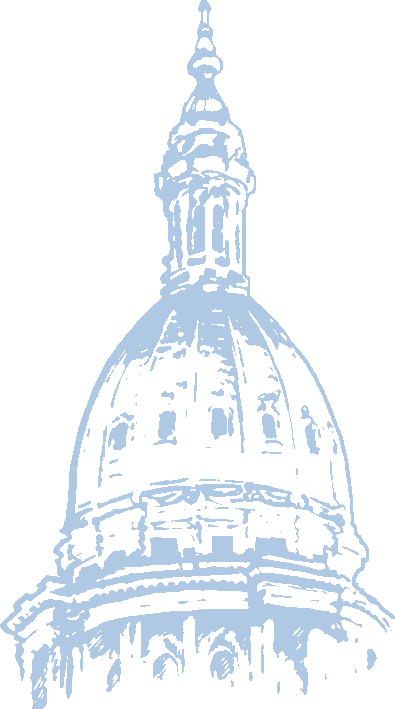 Committee Meeting Minutes
February 23, 2022
A meeting of the Joint Committee on Administrative Rules was scheduled for Wednesday, February 23, 2022, at 8:30 a.m., in the 1100 Room of the Binsfeld Office Building.The Chair called the meeting to order at 9:01 a.m. He instructed the Clerk to call the roll. At that time, the following members were present: Chair Bumstead, Sen (s). McBroom, Theis, Hollier and Irwin, Rep.(s) Meerman,  Carra, Hall, Bolden and Brixie, a quorum was present.The Chair entertained a motion by Rep. Meerman to adopt the committee rules for the 2021-2022 session period.  The vote was as follows: 	Yeas: Chair Bumstead, Sen (s). McBroom, Theis, Hollier and Irwin, Rep.(s) Meerman,  Carra, Hall, 	Bolden and Brixie	Nays: NoneThe motion prevailed and the rules were adopted. 	The Chair invited the following individuals to present testimony regarding JCAR Rules 21-72, 21-73 and 21-74:	Adam de Angeli, Rescue Michigan Coalition – Oppose JCAR Rule 21-73	Louis Avalloa, Pure Integrity for Michigan Elections – Oppose JCAR Rule 21-73 and 21-74	Patrice Johnson, Pure Integrity for Michigan Elections – Oppose  The cards were read of those individuals not wishing to testify before the committee regarding JCAR Rules 21-72, 21-73 and 21-74:	Joe Bridgeman, Livingston County – Oppose The Chair entertained a motion by Sen. McBroom to vote to request changes to the JCAR rule #21-72, as reflected in the Notice of Proposal that the rule be changed, which was presented to and reviewed by the Committee members.    The Senate vote was as follows: 	Yeas: Chair Bumstead, Sen (s). McBroom and Theis		Nays: Sen. (s) Hollier and IrwinThe House vote was as follows:	Yeas: Rep.(s) Meerman, Carra and Hall	Nays: Rep.(s) Bolden and BrixieThe motion prevailed. The Chair entertained a motion by Sen. Theis to vote to request changes to the JCAR rule #21-73, as reflected in the Notice of Proposal that the rule be changed, which was presented to and reviewed by the Committee members.    The Senate vote was as follows: 	Yeas: Chair Bumstead, Sen (s). McBroom and Theis		Nays: Sen. (s) Hollier and IrwinThe House vote was as follows:	Yeas: Rep.(s) Meerman, Carra and Hall	Nays: Rep.(s) Bolden and BrixieThe motion prevailed. The Chair entertained a motion by Sen. McBroom to vote to request changes to the JCAR rule #21-74, as reflected in the Notice of Proposal that the rule be changed, which was presented to and reviewed by the Committee members.    The Senate vote was as follows: 	Yeas: Chair Bumstead, Sen (s). McBroom and Theis		Nays: Sen. (s) Hollier and IrwinThe House vote was as follows:	Yeas: Rep.(s) Meerman, Carra and Hall	Nays: Rep.(s) Bolden and BrixieThe motion prevailed. There being no further business before the committee, the Chair moved to adjourn the committee. Without objection, the committee was adjourned at 9:42 a.m.Date Adopted by Committee: 03/22/2022The agenda summary is as follows:Organizational meeting.Vote to request rule changes, JCAR 21-72 (MOAHR No. 2021-060 ST) Department of State,       Bureau of Elections – Disqualification from Ballot Based Upon Contents of Affidavit of Identity.Vote to request rule changes, JCAR 21-73 (MOAHR No. 2021-061 ST) Department of State, Bureau of Elections Signature Matching for Absent Voter Ballot Applications and Absent Voter Ballot Envelopes.Vote to request rule changes, JCAR 21-74 (MOAHR No. 2021-062 ST) Department of State, Bureau of Elections Online Absent Voter Ballot Application.